NotesApproval of Agenda The agenda was approved as circulated.Approval of Minutes from February 16, 2022 meetingMinutes were approved as circulated.Business arising from previous MinutesNo business arising from previous minutes.COVID UpdateLifting of the mask mandate was not a surprise but the timing was. VIU worked as quickly as possible to communicate this change to its campuses. Further restrictions such as needing to be vaccinated to live in student housing will be lifted in BC on April 8. For businesses COVID safety plans will no longer be needed, but a communicable disease plan will be. For PSIs the COVID safety plans were replaced by the communicable disease plan in the fall. VIU has had this plan in place since the fall. It was noted that federal proof of vaccination is still needed for travel. It’s anticipated that an updated public health guidance document for post-secondary will be less specific than the current document (Return to Campus Guidelines) and more along the lines of a communicable disease plan. Thank you to folks who were able to help with rapid test distribution which spanned a number of days. There is a goodly bit of surplus at this time. Tests can be picked up at the Campus Store, Student Union, HR counter, Residence, Gathering Place, Welcome Centre and International reception. Student or employee cards need to be shown. VIU will follow the provincial approach of 1 free kit can be picked up every 28 days; however, VIU will be relying on the honour system. If there are requests for additional tests by instructors/faculty for varied intake times, athletic trips e.g., those will be supplied. Requests can be made to safety@viu.ca . Information on how to use test kits is covered in VIU’s FAQs which links to BC CDC videos on use. Follow-Up on Action ItemsBriefing note for SMT re off-campus workplace orientationThis action stemmed from an employee being exposed to, and becoming ill with, COVID at a non-VIU worksite. Instructor and students were not given a PPE overview by that employer. This briefing note recommends that orientation to safety and hazards at the non-VIU work site be given (by that non-VIU work site) to VIU students and VIU employees. Language in this note is from work Safe BC and outlines that VIU will verify this training has been done by the non-VIU work site.This note will be submitted to Carol Stuart who may then take it to Provost Council for consideration.ACTIONCommittee feedback/comments are requested by Friday, March 18 via the file on the Teams instance.Pedestrian crossing Lot NKordell has followed up with Facilities who have responded that they await parts to repair this system. Further discussion on this area noted that the stop sign was poorly situated, and other markings were hard to see because of the road angle of approach. Further that there is inconsistent signage at various pedestrian crossings at VIU. ACTIONKordell will investigate these concerns.Updates from Local Health and Safety CommitteesTrades & Tech-- Feb 23Noted the following—B185 walk-in cooler door latch not working properly. Requested that the manufacturer be contacted for an emergency latch on door as well as a kill switch inside the cooler in case of inadvertent entrapment.B365 reports of hand railing rotting away. 
WO put in and Facilities is following up.Icy conditions at early start times -- Icy/snowy areas have not been remediated.  
Facilities has bags of ice melt available for individual buildings in cases where students/employees arrive earlier than Facilities employees. Cowichan – March 8The Cowichan committee will receive training on due diligence. JOHSC is reminded this training webinar is open to them as well and dates can be found HERE. The Cowichan committee is developing their site safety plan for both sites and will incorporate the final plan into a safety orientation for Cowichan site(s) users. Updated safety inspection checklists have been requested and the committee plans to do regular inspections. Kim will join them for their monthly meetings. Report from Health and SafetyKordellB310 inspection was done and the report is anticipated to be ready for next month’s meeting. KimThe committee was reminded that it may choose to bring forward concerns in regard to severe weather on campuses (specifically snow and ice) and work with the VP Administration on suggested improvements for winter conditions on campus. Kim and Erin will review committee suggestions (where ploughed snow is piled; enhanced announcements of closures/conditions; and risk assessment in snow closure determination) as well as others. From there, they will draw up recommendations for committee review.Jurisdictional Reports BCGEU  No reports at this timeCUPE  Inconsistent cleaning was again cited. Also noted that rooms in B4 (Cedar) are not numbered so could pose challenges if EMS services are called. H&S will touch base with Housing on this. VIUFA  No reports at this timeVIUSU  No reports at this timeReview of ReportsIncident Report – February 2022This report was reviewed with no further comment.WorkSafe Inspection ReportsIncident/Accident & Investigation Summary Report	no reportsSpecial ReportsSafety Tour ReportNew BusinessNo new business was brought forward.Information Items and CorrespondenceNo information items/correspondence were brought forward.Adjournment12.:48 Next MeetingApril 20, 2022   12:00-13:00Virtual 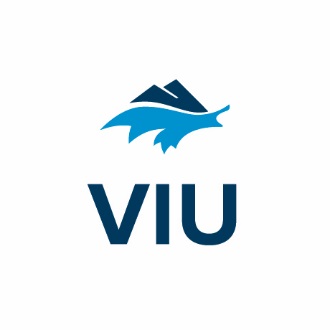 JOINT OCCUPATIONAL HEALTH & SAFETY COMMITTEEWednesday, March 16, 2022  12:00 – 13:00VirtualPresentRegretsPresentRegretsKristine Monk (Admin)xRobin Boxwell (VIUFA)xRobert Okashimo (Admin) (C)xCheryl Cave (VIUSU)Dale Baumel (BCGEU)xKim Sharpe (HSS)xDean Cadieux (BCGEU)xErin Bascom (HSS)xStephen Doering (CUPE)xKordell Bergen (HSS)xShannon McKenzie (CUPE)xChris Alemany (VIUFA)xMargot Croft recorderx